Events and AnnouncementsHappy birthday to Jose Noel Angeles!  Are there any birthdays this week?  If so, let us know so we can wish you many happy returns.Wedding Announcement:  We are pleased to announce that Wilfredo Morales and Sarah Fong will be married on Saturday, August 10 in Alexandria.  Culmore congregation extends our best wishes to the couple!On Sunday July 28th the Rev. Dr. Sarah Calvert will be installed as Arlington District Superintendent between 2:00 – 4:00 pm in a ceremony at Clarendon UMC (606 N. Irving Street, Arlington, VA 22201).  If you wish to attend this event, please let Pastor Beth, Pastor Nelson or Isabel knowOn Sunday July 28th there will be a Culmore United Methodist Church congregational lunch at Sardis Peruvian Restaurant (in the strip mall across the street.)  Please mark your calendar.  The event is being sponsored through the generosity of Mr. Wayne and Mrs. Angela Valis.  Please let Pastor Nelson, Pastor Beth or Isabel Erostegui know if you intend to be there (for reservation purposes)MAP is up and running at Culmore. This FREE health clinic is open on Thursdays between 7:00AM – 2:00PM.  Since there are a limited number of appointments available each Thursday, come at 6:00 AM to ensure you can be seen. The only requirement is that you come.  Bible Study is Wednesday, July 17 at 10:00, as we continue our study of Hebrews.Come for coffee and discussion.Culmore United Methodist ChurchJuly 14, 20193400 Charles StreetFalls Church, VA  22041 Tel. 703-820-5131  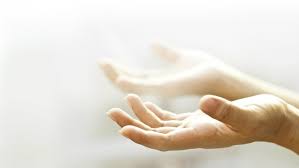 . Lord, teach us to pray.Luke 11: 1Culmore United Methodist ChurchJuly 14, 2019Pastors:  Rev. Nelson Neil, Rev. Beth NeilMusic:     Dr. Wonhee Kang, All Nations ChoirWe invite all to rest in the peace of Christ, to explore the word of God, and to shine God’s light in the world.Personal Reflection:  Prayer is the cure for a confused mind, a weary soul, a broken heart…Prayer does not fit us for the greater work.  Prayer IS the greater work. —Oswald ChambersPrelude     Still   		                        W&S 3134Welcome and AnnouncementsPassing of the PeaceOpening Prayer: (Psalm 19:14)Dear God,	May the words of my mouth and the meditation of my heart, be acceptable in your sight, O Lord, my strength and my redeemer. AmenResponsive Reading:	Psalm 46 (selections)God is our refuge and strength, an ever-present help in trouble.Therefore, we will not fear, though the earth gives way and the mountains fall into the sea.  Nations are in an uproar; kingdoms fall. God lifts his voice, the earth melts.  The Lord Almighty is with us. The God of Jacob is our refuge.
Be still, and know that I am God. Kayo ay magsitigil at kilalanin ninyo na ako ang Dios. 이르시기를 너희는 가만히 있어 내가 하나님 됨을 알찌어다  Estad quietos, y sabed que yo soy Dios.Be still, and know that I am God.Reflecting in SilenceHymn  O Lord, Hear My Prayer  TFWS 2200Sermon:  Praying Hymn  Lord, I Want to Be		UMH 402Community Prayer Anthem    Prayer                                    UMH 492Doxology			                           UMH 95Hymn    Father I Adore You          TFWS 2038 Benediction 